توصيف مقررات الفرقة الاولى تركينموذج رقم (10)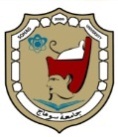 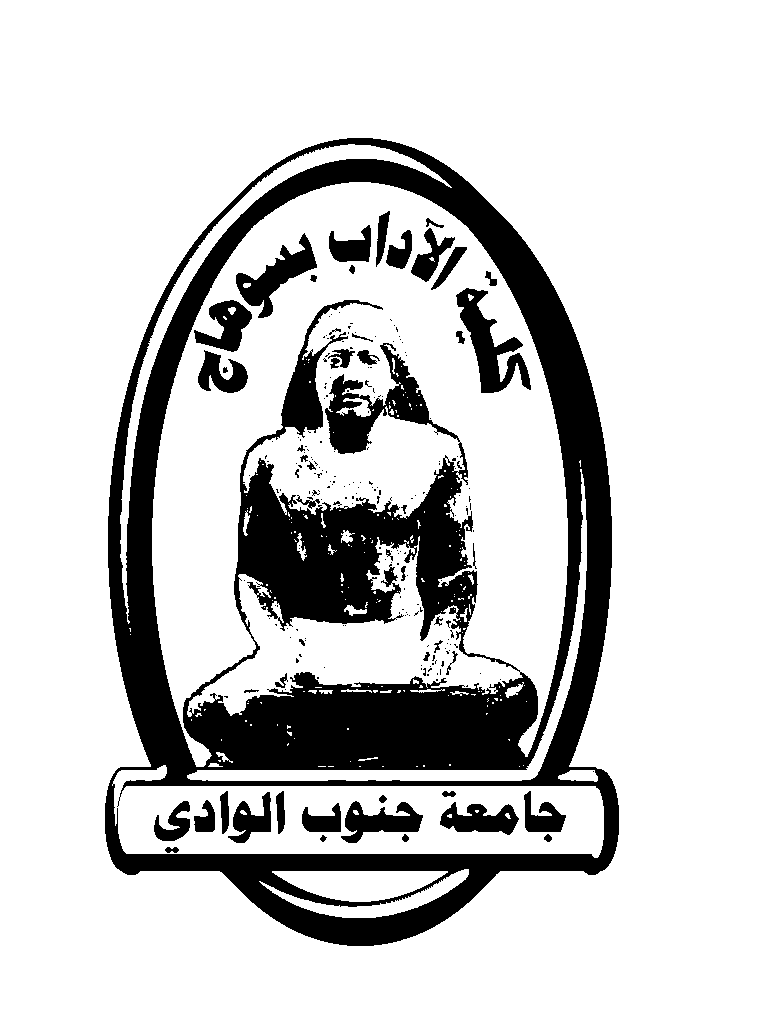 جامعة / سوهاجكلية / الآدابقسم : اللغات الشرقية وآدابهافرع: اللغة التركية وآدابهاتوصيف مقرر دراسىالتاريخ : الفصل الدراسي الأول2021/2022م       أستاذ المادة                                                                    منسق البرنامج / رئيس مجلس القسم العلمي( د. رأفت أحمد رشوان)                                                                    ( أ.د. حمدي علي عبد اللطيف )نموذج رقم (10)جامعة / سوهاجكلية / الآدابقسم : اللغات الشرقية وآدابهافرع: اللغة التركية وآدابهاتوصيف مقرر دراسىالتاريخ :        أستاذ المادة                                                                    منسق البرنامج / رئيس مجلس القسم العلمى( د. سهير أحمد محمد)                                                                    (أ.د. حمدي علي عبد اللطيف)نموذج رقم (10)جامعة / سوهاجكلية / الآدابقسم : اللغات الشرقية وآدابهافرع: اللغة التركية وآدابهاتوصيف مقرر دراسىالتاريخ :        أستاذ المادة                                                                    منسق البرنامج / رئيس مجلس القسم العلمي( أ.د. حمدي علي عبد اللطيف)                                                                    ( أ.د. حمدي علي عبد اللطيف)1- بيانات المقرر 1- بيانات المقرر 1- بيانات المقرر Orien.Lang 114إسم المقرر : علم اللغة العام والسلالات اللغويةالفرقة / الأولى- الفصل الدراسي الأولالتخصص : اللغات الشرقية وآدابهاعدد الوحدات الدراسية :          نظرى                 4             عملى     عدد الوحدات الدراسية :          نظرى                 4             عملى     2- هدف المقرر :بنهاية هذا المقرر يجب أن يكون الطالب قادرا على :1-يتعرف على اللغات والسلالات اللغوية 2-يتعرف على نظريات نشأة اللغة3-يفهم الترابط والتشابك بين اللغات3- المستهدف من تدريس المقرر : بنهاية هذا المقرر يجب أن يكون الطالب قادرا على أن:3- المستهدف من تدريس المقرر : بنهاية هذا المقرر يجب أن يكون الطالب قادرا على أن:أ- المعلومات والمفاهيم :   يقف الطالب على نظريات نشأة اللغات الإنسانية وفهم التطور الحادث فى التراكيب اللغوية للغات البشرية .ب- المهارات الذهنية :يتعرف الطالب على تصنيف اللغات لفهم الخصائص المشتركة بينها وقرابتها اللغوية ببعضها.  ج- المهارات المهنية:1- يفهم المقصود بمناهج دراسة اللغات وأنواعها .2- يوضح العلاقة بين الفصائل اللغوية المختلفة .3- يدرك الأسس العلمية لنظريات نشأة اللغة الأنسانية.د- المهارات العامة                                                                                                                                                                                                                                                 1- يتعلم الطالب كيفية فهم نشأة اللغات الأنسانية .2- يتعلم الطالب التفكير بشكل منطقي ومنهجي منظم .3- يتعلم الطالب أنظمة الدرس اللغوى ومناهج دراسة اللغة بطريقة منهجية.4- محتوى المقرر :الأسبوع الأول:محاضرة عامة حول اللغات وعلاقتها ببعضها البعض.الأسبوع الثانى:نظريات نشأة اللغة(النظرية الأولى والثانية).الأسبوع الثالث: نظريات نشأة اللغة(النظرية الثالثة والرابعة).الأسبوع الرابع:أنظمة الدرس اللغوى(الصوتى )الأسبوع الخامس: أنظمة الدرس اللغوي (الصرفي- النحوي)الأبوع السادس:أنظمة الدرس اللغوى(الدلالى).الأسبوع السابع:مناهج دراسة اللغة(الوصفى والمقارن)الأسبوع الثامن:مناهج دراسة اللغة (التقابلى والتاريخى)الأسبوع التاسع :تصنيف اللغات(اللغات الهندأوربية)الأسبوع العاشر :اللغات الأورال آلتائية .الأسبوع الحادي عشر :اللغات السامية.الأسبوع الثاني عشر:اللغة الفارسية.الأسبوع الثالث عشر :اللغة التركية.الأسبوع الرابع عشر:مراجعة عامة على المنهج.5- أساليب التعليم والتعلم :1- المحاضرات والمناقشات  .2- جمع المعلومات من المكتبة والإنترنت .3- تكليف الطلاب بعمل خطة بحث ، في أي موضوع يختاره الطالب من موضوعات المقرر الدراسى.6- أساليب التعليم والتعلم للطلاب ذوى القدرات المحدودة :- تخصيص ساعات مكتبية إضافية للإرشاد والحوار والمناقشة .2- تدريب الطلاب على القيام بعملية"المناقشة والحوار" .3- توجيه الطلاب ضعاف البصر ( أو الأكفاء ) على ضرورة استخدام طريقة (برايل) في الكتابة أو الأستعانة بأحد الأفراد لمذاكرة ومراجعة المقرر ، وتوجيه الطلاب الذين لا يجيدون التعامل مع الحاسب الآلي إلى مركز تعليم الحاسب الآلي بالجامعة .               7- تقويم الطلاب :                                                                  7- تقويم الطلاب :                                                                  أ- الأساليب المستخدمة  امتحان أعمال السنة (تحريري ) + امتحان نهاية الفصل الدراسي ( تحريريب- التوقيت - امتحان أعمال السنة يتم أثناء الفصل الدراسي ( ومدته ساعتان )- امتحان الفصل الدراسي يتم بعد انتهاء الفصل الدراسي (ومدته ثلاث ساعات )ج- توزيع الدرجات(20 درجة) أعمال السنة  + ( 80 درجة ) امتحان نهاية الفصل الدراسي لطلاب الانتظام .(100 درجة ) امتحان نهاية الفصل الدراسي لطلاب الانتساب الموجه .8- قائمة الكتب الدراسية والمراجع :8- قائمة الكتب الدراسية والمراجع :أ- مذكراتتوجد مذكرة يدرس منها الطلاب بالإضافة إلى المحاضراتب- كتب ملزمةلا يوجدج- كتب مقترحةكتاب علم اللغة للدكتور على عبد الواحد وافى، وكتاب مناهج البحث في اللغة والمعاجم للدكتور عبد الغفار حامد هلالد- دوريات علمية أو نشرات .... إلخلا يوجد1- بيانات المقرر 1- بيانات المقرر 1- بيانات المقرر الرمز الكودى : Turk117إسم المقرر : اللغة التركية الفرقة / الأولى- الفصل الدراسي الأولالتخصص : اللغات الشرقية وآدابهاعدد الوحدات الدراسية :          نظرى                 2             عملى     2عدد الوحدات الدراسية :          نظرى                 2             عملى     22- هدف المقرر :بنهاية هذا المقرر يجب أن يكون الطالب قادرا على :1- أن ينطق أصوات اللغة التركية وحروفها ويحدد مقاطع  الكلمة في اللغة التركية.2- أن يعرف الاسم في اللغة التركية والصفة في اللغة التركية.3- أن يعرف الضمائر في اللغة التركية وأنواعها واستخداماتها.4- أن يعرف الأعداد في اللغة التركية وأنواعها وتركيبها.5- أن يتعلم بعض التعبيرات اللغوية التركية التي تستخدم في سياقات مختلفة.3- المستهدف من تدريس المقرر : بنهاية هذا المقرر يجب أن يكون الطالب قادرا على أن:3- المستهدف من تدريس المقرر : بنهاية هذا المقرر يجب أن يكون الطالب قادرا على أن:أ- المعلومات والمفاهيم :- يعرف القواعد اللغوية والنحوية للغة التركية.- يفسر أساليب التعبير اللغوي والأدبي الشائعة في اللغة التركية.- يحدد المفاهيم الأساسية في مجالات قواعد اللغة والترجمة.ب- المهارات الذهنية :- يكتشف الطالب العلاقات السياقية للأساليب المختلفة في اللغة التركية ويميز بينها.- يحلل الكلمات الشفوية والمكتوبة باللغة التركية.- يقارن بين ثقافة اللغات الأجنبية وثقافة اللغة التركية.ج- المهارات المهنية:- يستخلص الطالب المعلومات والمفاهيم التي درسها في مجال عمله.- يقدر على القراءة الصحيحة للكلمات المكتوبة باللغة التركية.- يقوم باستخدام القواعد الصحيحة في كتابة جمل أو نص أو إلقاء كلمة باللغة التركية. د- المهارات العامة                                                                                                                                                                                                                                                 - يعبر في كلمة موجزة.- يقترح الحلول المناسبة لأي مشكلة قد تواجهه في مجال عمله.- يجمع ويعرض المعلومات بطريقة ملائمة. 4- محتوى المقرر :الأسبوع الأول: الأبجدية التركية. الأسبوع الثاني: الأصوات في اللغة التركية وانواعها.الأسبوع الثالث: قاعدة التوافق الصوتي في اللغة التركية.الأسبوع الرابع: قاعدة تماثل الصوامت في اللغة التركية.الأسبوع الخامس: الاسم في اللغة التركية: أشكاله وأنواعه. الأسبوع السادس: حالات الاسم في اللغة التركية.الأسبوع السابع: الضمائر في اللغة التركية: أنواعها واستخداماتها.الأسبوع الثامن: الضمائر المنفصلة  وأنواعها.الأسبوع التاسع: الضمائر المتصلة وأنواعها.الأسبوع العاشر: الصفة في اللغة التركية وبناءها. الأسبوع الحادي عشر: أنواع الصفات دلاليا.الأسبوع الثاني عشر: الروابط والأدوات في اللغة التركية.الأسبوع الثالث عشر: الأعداد في اللغة التركية وأنواعها وتركيبها.الأسبوع الرابع عشر: مراجعة.5- أساليب التعليم والتعلم :-المحاضرات والسبورة.-الشرح والتعليق والمحاورة.6- أساليب التعليم والتعلم للطلاب ذوى القدرات المحدودة :الاسطوانات المدمجة للمقرر وتعلم الأقران.7- تقويم الطلاب :                                                                  7- تقويم الطلاب :                                                                  أ- الأساليب المستخدمة امتحان أعمال السنة + امتحان نهاية الترم.ب- التوقيت  نصف الترم ونهاية الترم.ج- توزيع الدرجاتترم اول انتظام= 80 نظري +20 اعمال سنة/ انتساب 100 درجة نظري.8- قائمة الكتب الدراسية والمراجع :8- قائمة الكتب الدراسية والمراجع :أ- مذكراتاللغة التركية  المستوى الأولب- كتب ملزمةج- كتب مقترحةكتاب قواعد اللغة التركية للدكتور الصفصافي أحمد المرسي.د- دوريات علمية أو نشرات .... إلخ1- بيانات المقرر 1- بيانات المقرر 1- بيانات المقرر الرمز الكودى : Turk123إسم المقرر : لغة تركية (نحو وصرف وترجمة)الفرقة / الأولى-        الفصل الدراسي الثانيالتخصص : اللغات الشرقية وآدابهاعدد الوحدات الدراسية :          نظرى                 2             عملى     2عدد الوحدات الدراسية :          نظرى                 2             عملى     22- هدف المقرر :بنهاية هذا المقرر يجب أن يكون الطالب قادرا على :1-يتعرف على القواعد الصرفية اللغة التركية. 2-يتعرف على نحو اللغة التركية.3-يفهم الترابط والتشابك بين الجمل وترجمة الجمل.3- المستهدف من تدريس المقرر : بنهاية هذا المقرر يجب أن يكون الطالب قادرا على أن:3- المستهدف من تدريس المقرر : بنهاية هذا المقرر يجب أن يكون الطالب قادرا على أن:أ- المعلومات والمفاهيم :   يقف الطالب على قواعد اللغة التركية الصرفية والنحوية، ويترجم جمل من اللغة التركية إلى اللغة العربية ويحللها.ب- المهارات الذهنية :يتعرف الطالب على تصنيف المستويات اللغوية للغة التركية، وفهم الخصائص المشتركة بينها وعلاقتها اللغوية ببعضها.  ج- المهارات المهنية:1- يفهم المقصود بالقواعد الصرفية والنحوية للغة التركية .2- يوضح العلاقة بين البنية الصرفية والنحوية للغة التركية .3- يدرك الأسس العلمية لترجمة الجمل التركية.د- المهارات العامة                                                                                                                                                                                                                                                  1- يتعلم الطالب كيفية فهم قواعد اللغة التركية.2- يتعلم الطالب التفكير بشكل منطقي ومنهجي منظم .3- يتعلم الطالب أنظمة الدرس اللغوي ومناهج دراسة اللغة بطريقة منهجية.4- محتوى المقرر :الأسبوع الأول: المصدر و أنواعه.الأسبوع الثاني: الفعل وتصريفه. الأسبوع الثالث: زمن الماضي الشهودي.الأسبوع الرابع: زمن الماضي النقلي.الأسبوع الخامس: زمن الحال.الأسبوع السادس: زمن المضارع.الأسبوع السابع: زمن المستقبل.الأسبوع الثامن : صيغة الوجوبي.الأسبوع التاسع :صيغة الالتزامي.الأسبوع العاشر : صيغة الشرطي.الأسبوع الحادي عشر: صيغة الأمر.الأسبوع الثاني عشر : الأزمنة المركبة.الأسبوع الثالث عشر: الفعل المركب.الأسبوع الرابع عشر: مراجعة.5- أساليب التعليم والتعلم :1- المحاضرات والمناقشات  .2- جمع المعلومات من المكتبة والإنترنت .3- تكليف الطلاب بعمل خطة بحث، في أي موضوع يختاره الطالب من موضوعات المقرر الدراسي.6- أساليب التعليم والتعلم للطلاب ذوى القدرات المحدودة : - تخصيص ساعات مكتبية إضافية للإرشاد والحوار والمناقشة .2- تدريب الطلاب على القيام بعملية "المناقشة والحوار" .3- توجيه الطلاب ضعاف البصر ( أو الأكفاء ) على ضرورة استخدام طريقة (برايل) في الكتابة أو الاستعانة بأحد الأفراد لمذاكرة ومراجعة المقرر، وتوجيه الطلاب الذين لا يجيدون التعامل مع الحاسب الآلي إلى مركز تعليم الحاسب الآلي بالجامعة .7- تقويم الطلاب :                                                                  7- تقويم الطلاب :                                                                  أ- الأساليب المستخدمة  امتحان أعمال السنة (تحريري ) + امتحان نهاية الفصل الدراسي ( تحريري)ب- التوقيت - امتحان أعمال السنة يتم أثناء الفصل الدراسي ( ومدته ساعتان )- امتحان الفصل الدراسي يتم بعد انتهاء الفصل الدراسي (ومدته ثلاث ساعات)ج- توزيع الدرجات(20 درجة) أعمال السنة  + ( 80 درجة ) امتحان نهاية الفصل الدراسي لطلاب الانتظام .(100 درجة ) امتحان نهاية الفصل الدراسي لطلاب الانتساب الموجه.8- قائمة الكتب الدراسية والمراجع :8- قائمة الكتب الدراسية والمراجع :أ- مذكراتتوجد مذكرة يدرس منها الطلاب بالإضافة إلى المحاضرات.ب- كتب ملزمةلا يوجدج- كتب مقترحة-Muherem Ergin: Türk Dili-Mustafa Özkan: Türk Dili-Sermet Sami:Temel Türkçe Dilbilgisد- دوريات علمية أو نشرات .... إلخلا يوجد